Заявка  на ремонт	гарантийный	постгарантийныйДля обратной отправки:№ п/пНаименование оборудованияНеисправность123456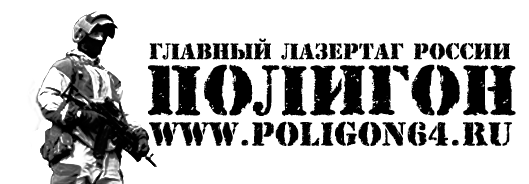 ГородФИОполучателятелефонГородФИОСерия и номер паспортаТелефон